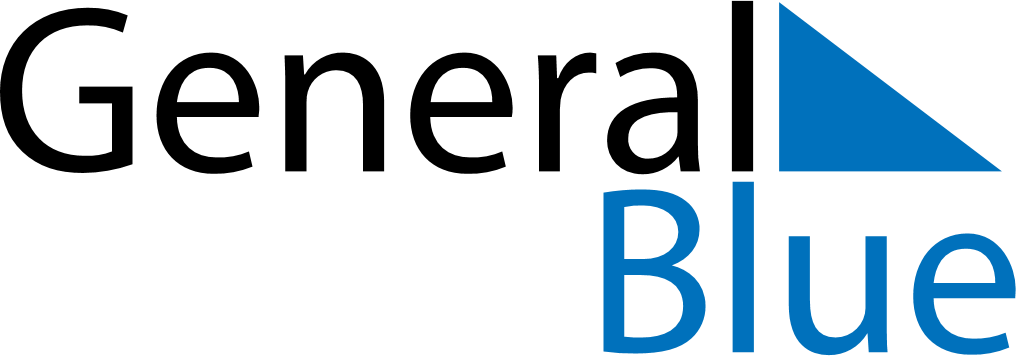 May 2024May 2024May 2024May 2024May 2024May 2024Askersund, OErebro, SwedenAskersund, OErebro, SwedenAskersund, OErebro, SwedenAskersund, OErebro, SwedenAskersund, OErebro, SwedenAskersund, OErebro, SwedenSunday Monday Tuesday Wednesday Thursday Friday Saturday 1 2 3 4 Sunrise: 5:03 AM Sunset: 8:51 PM Daylight: 15 hours and 48 minutes. Sunrise: 5:00 AM Sunset: 8:54 PM Daylight: 15 hours and 53 minutes. Sunrise: 4:58 AM Sunset: 8:56 PM Daylight: 15 hours and 58 minutes. Sunrise: 4:55 AM Sunset: 8:58 PM Daylight: 16 hours and 3 minutes. 5 6 7 8 9 10 11 Sunrise: 4:53 AM Sunset: 9:01 PM Daylight: 16 hours and 7 minutes. Sunrise: 4:50 AM Sunset: 9:03 PM Daylight: 16 hours and 12 minutes. Sunrise: 4:48 AM Sunset: 9:05 PM Daylight: 16 hours and 17 minutes. Sunrise: 4:45 AM Sunset: 9:07 PM Daylight: 16 hours and 22 minutes. Sunrise: 4:43 AM Sunset: 9:10 PM Daylight: 16 hours and 26 minutes. Sunrise: 4:41 AM Sunset: 9:12 PM Daylight: 16 hours and 31 minutes. Sunrise: 4:38 AM Sunset: 9:14 PM Daylight: 16 hours and 35 minutes. 12 13 14 15 16 17 18 Sunrise: 4:36 AM Sunset: 9:16 PM Daylight: 16 hours and 40 minutes. Sunrise: 4:34 AM Sunset: 9:19 PM Daylight: 16 hours and 44 minutes. Sunrise: 4:32 AM Sunset: 9:21 PM Daylight: 16 hours and 49 minutes. Sunrise: 4:29 AM Sunset: 9:23 PM Daylight: 16 hours and 53 minutes. Sunrise: 4:27 AM Sunset: 9:25 PM Daylight: 16 hours and 58 minutes. Sunrise: 4:25 AM Sunset: 9:27 PM Daylight: 17 hours and 2 minutes. Sunrise: 4:23 AM Sunset: 9:30 PM Daylight: 17 hours and 6 minutes. 19 20 21 22 23 24 25 Sunrise: 4:21 AM Sunset: 9:32 PM Daylight: 17 hours and 10 minutes. Sunrise: 4:19 AM Sunset: 9:34 PM Daylight: 17 hours and 14 minutes. Sunrise: 4:17 AM Sunset: 9:36 PM Daylight: 17 hours and 18 minutes. Sunrise: 4:15 AM Sunset: 9:38 PM Daylight: 17 hours and 22 minutes. Sunrise: 4:13 AM Sunset: 9:40 PM Daylight: 17 hours and 26 minutes. Sunrise: 4:12 AM Sunset: 9:42 PM Daylight: 17 hours and 30 minutes. Sunrise: 4:10 AM Sunset: 9:44 PM Daylight: 17 hours and 34 minutes. 26 27 28 29 30 31 Sunrise: 4:08 AM Sunset: 9:46 PM Daylight: 17 hours and 37 minutes. Sunrise: 4:06 AM Sunset: 9:48 PM Daylight: 17 hours and 41 minutes. Sunrise: 4:05 AM Sunset: 9:49 PM Daylight: 17 hours and 44 minutes. Sunrise: 4:03 AM Sunset: 9:51 PM Daylight: 17 hours and 47 minutes. Sunrise: 4:02 AM Sunset: 9:53 PM Daylight: 17 hours and 51 minutes. Sunrise: 4:01 AM Sunset: 9:55 PM Daylight: 17 hours and 54 minutes. 